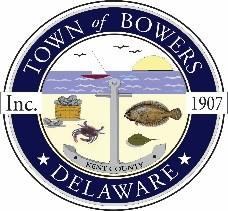 Town ofBowers3357 Main St., Frederica, DE19946(302)572-9000
Bowersbeach.delaware.govAGENDAMonday, March18, 2022Council Working Session to be brought to order at 6:00pmApprove previous minutesJoin Zoom Meetinghttps://us02web.zoom.us/j/81419269773?pwd=dXZ0dmFUMjBFbW9RK1dTKzl1WWNuZz09Meeting ID: 814 1926 9773Passcode: 852549